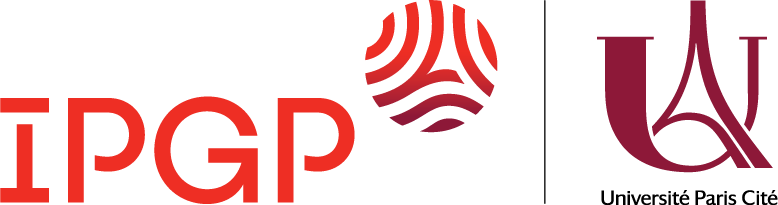 FICHE MISSIONNAIRE SIFAC à ne pas compléter par le stagiaire                                                                                              Nom du gestionnaire : ……………………….. Centre Financier : 	Centre de coût :EOTP :	Domaine fonctionnel:Données individuelles :MONSIEUR         MADAME                                            Nom : Prénom : Date de naissance : N°INSEE :					              Nationalité : Type de personnelPersonnel IPGP                                                   Personnel Extérieur			 Établissement employeur :  Enseignant-chercheur                              Chercheur                                                          Étudiant extérieur à l’IPGP  IATOS – ITRF 						  Stagiaire  Etudiant        				 - Doctorant	                      - Master	                      - LicenceAdresses Adresse personnelle : A l’étranger : Adresse Professionnelle : Téléphone :Adresse mail personnelle : Coordonnées bancaires :Joindre obligatoirement un relevé d’identité bancaire ou postalN° RIB N° de Compte étranger :Swift Code : BIC : IBAN : Nom de la banque : Adresse de la banque : 